Załącznik do Uchwały Nr L/272/2022Rady Gminy Sadkowicez dnia 28 września 2022 r.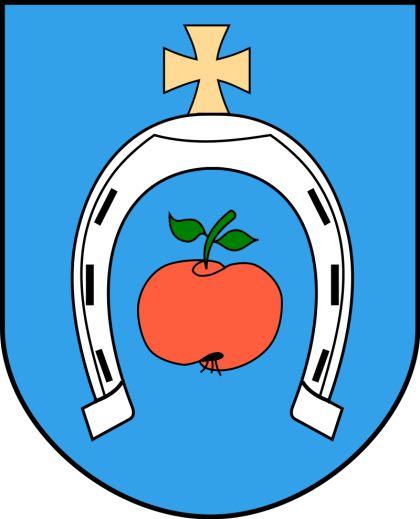 Strategia
Rozwiązywania Problemów SpołecznychGminy Sadkowicena lata 2022-2026Sadkowice, 2022 r.Wstęp „Od problemów nie należy uciekać,
tylko je rozwiązywać.”
(P.Ch. Cast)Zgodnie z ustawą o pomocy społecznej, każda gmina w Polsce ma obowiązek opracowania Strategii Rozwiązywania Problemów Społecznych. Podstawową intencją tworzenia takiej strategii jest wskazanie działań o charakterze planistycznych, których głównym celem jest dążenie do integracji osób (mieszkańców) i rodzin zamieszkujących daną gminę. Wskazana integracja ma w tym kontekście szerokie - społeczne znaczenie, które należy definiować jako dążenie do zespolenia i zharmonizowania mieszkańców danej społeczności lokalnej, poprzez intensyfikację ich kontaktów. Szczególną uwagę w procesie konsolidacji społecznej zwraca się na osoby, które chcą zmieniać siebie oraz swoje otoczenie, jak również osoby dotknięte różnego rodzaju dysfunkcjami. Warto, w ślad za Diagnozą Problemów Społecznych, powtórzyć definicję pojęcia „problem społeczny” – w ujęciu R. Marisa jest to: ,,ogólne wzory zachowania ludzkiego lub warunków społecznych, które są postrzegane jako zagrożenia dla społeczeństwa przez znaczącą liczbę ludności, przez silne grupy, bądź przez charyzmatyczne jednostki, oraz które mogą być rozwiązane czy też którym można jakoś zaradzić”. Z kolei, według K. Frysztackiego, warunkiem determinującym zaistnienie problemu społecznego jest stan świadomości. Pojawiające się i narastające poczucie niepokoju, zagrożenia, sprzeciwu to mechanizm identyfikowania problemów oraz nadawania im społecznego charakteru. W świetle tych definicji muszą pojawić się cztery istotne elementy, aby można było mówić o problemie społecznym: problem społeczny jest zjawiskiem niepożądanym,wywołuje krytykę znacznej liczby ludzi,jest zjawiskiem możliwym do przezwyciężenia,można go przezwyciężyć przez zbiorowe działanie.Realizacja celu jaki wynika z konieczności stworzenia strategii gmina może realizować przy wykorzystaniu posiadanej infrastruktury, poprzez jej rozbudowę, bądź wykorzystanie infrastruktury należącej do innych podmiotów w drodze porozumień. Szczególne znaczenie ma także współpraca z podmiotami niepublicznymi, w tym organizacjami pozarządowymi.W rozwiązywaniu problemów społecznych najbardziej efektywna w perspektywie ostatnich lat jest nauka niezbędnych umiejętności do radzenia sobie z problemami. To właśnie ta metoda będzie podstawą realizacji celów strategicznych. U wielu osób, zwłaszcza w okresie transformacji ustrojowej i gospodarczej następuje spiętrzenie problemów prowadzące do apatii, wycofania się, alienacji. W konsekwencji, bardzo często pożądane staje się stworzenie profesjonalnego systemu edukacji i aktywizacji obywatelskiej ze szczególnym uwzględnieniem udziału społeczeństwa w spotkaniach integracyjno–kulturalnych. Kolejnym obszarem projektowania działań rozwiązujących problemy społeczne jest pomoc społeczna oraz przeciwdziałanie przemocy w rodzinie. Część osób, mimo pomocy w wyżej wymienionych obszarach, dalej ma problemy. Przyczyną takiego stanu są najczęściej problemy związane z nadużywaniem środków psychoaktywnych (alkohol bądź narkotyki). Wobec powyższego, uznać należy iż w polskich realiach, problemami społecznymi, jakie najczęściej i najsilniej dają o sobie znać są: alkoholizm, narkomania, nikotynizm, ubóstwo, bezrobocie, przemoc, bezradność opiekuńczo-wychowawcza oraz wykluczenie społeczne. Problemy te wymagają różnego rodzaju działań oraz indywidualnego podejścia. Nie sposób jednak nie dostrzec, że część z nich może się wzajemnie przenikać i łączyć (i w rzeczywistości tak niestety jest). Priorytetem jest oczywiście przeciwdziałanie tego rodzaju zagrożeniom, ale także podejmowanie działań prowadzących do ograniczania tych problemów w miejscach gdzie one już występują. Strategia Rozwiązywania Problemów Społecznych w środowisku lokalnym powinna zatem zajmować się działaniem w obszarach:− edukacja publiczna, kultura, samoorganizacja społeczności lokalnej− pomoc społeczna, przeciwdziałanie przemocy w rodzinie, pomoc osobom niepełnosprawnym i starszym− profilaktyka i rozwiązywanie problemów alkoholowych i narkomanii.Osoba lub rodzina „z problemami”, której udzielono pomocy w tych obszarach, będzie bardziej zmotywowana do aktywności w życiu społecznym z adekwatnym poczuciem wartości, mająca świadomość współodpowiedzialności za rozwiązywanie problemów, które spotkała.Strategia rozwiązywania problemów społecznych jest wyrazem zintegrowanego planowania społecznego. W ogólnym rozumieniu oznacza sposób osiągania wyznaczonych celów poprzez sterowanie procesem rozwoju, integracji, polityki społecznej. Istotą strategii jest zatem dochodzenie do porozumienia społecznego, minimalizując sytuacje konfliktowe. Jest to formuła kształtowania strategii elastycznych, otwartych i dynamicznych wobec przyszłości.Reasumując, można stwierdzić, że strategia stanowi instrument umożliwiający podejmowanie decyzji zarówno w najbliższym okresie, jak i w odległej perspektywie. Zasady realizacji polityki długofalowej określają cele strategiczne i zadania związane z ich realizacją, działania i decyzje zarówno w najbliższym okresie, jak i decyzje w dalszym okresie powinny być podejmowane na podstawie niniejszej strategii. Trzeba jednak zaznaczyć, że strategia jest dokumentem „żywym” co wynika ze zmienności oraz stopnia nasilenia poszczególnych problemów społecznych. Podstawy prawne opracowania StrategiiGłówne ramy prawne Obowiązek opracowania Strategii Rozwiązywania Problemów Społecznych wynika wprost z art. 17. ust. 1 pkt 1 ustawy z dnia 12 marca 2004 r. o pomocy społecznej
(Dz.U. z 2021 r. poz. 2286 ze zm.). Ustawa o pomocy społecznej określa: zadania w zakresie pomocy społecznej, rodzaje świadczeń z pomocy społecznej oraz zasady i tryb ich przydzielania, organizacje pomocy społecznej, zasady i tryb postępowania kontrolnego w zakresie pomocy społecznej. Według ustawy pomoc społeczna jest instytucją polityki społecznej państwa, mająca na celu umożliwienie osobom i rodzinom przezwyciężania trudnych sytuacji życiowych, których nie są one w stanie pokonać, wykorzystując własne uprawnienia, zasoby i możliwości. Różnorodność problemów społecznych występujących w gminie powoduje konieczność wzięcia pod uwagę także innych aktów prawnych, które mają istotny wpływ na konstrukcję dokumentu i rozwiązywanie zadań społecznych w przyszłości. Są to m.in.: ustawa z dnia 8 marca 1990 r. o samorządzie gminnym (Dz. U. z 2022 r. poz. 559 ze zm.);ustawa z dnia 26 października 1982 r. o wychowaniu w trzeźwości i przeciwdziałaniu alkoholizmowi (Dz. U. z 2021 r. poz. 1119 ze zm.);ustawa z 28 listopada 2003 r. o świadczeniach rodzinnych (t.j. Dz. U. z 2022 r., poz. 615);ustawa z dnia 7 września 2007 r. o pomocy osobom uprawnionym do alimentów
(t.j. Dz. U. z 2022 r. poz. 1205);ustawa z dnia 9 czerwca 2011 r. o wspieraniu rodziny i systemie pieczy zastępczej
(t.j. Dz. U. z 2022 r. poz. 447);ustawa z dnia 29 lipca 2005 r. o przeciwdziałaniu przemocy w rodzinie (t.j. Dz. U. z 2021 r., poz. 1249);ustawa z dnia 29 lipca 2005 r. o przeciwdziałaniu narkomanii (Dz. U. z 2020 r., poz. 2050, ze zm.);ustawa z dnia 20 kwietnia 2004 r. o promocji zatrudnienia i instytucjach rynku pracy
(Dz. U. z 2022 r. poz. 690, ze zm.); ustawa z dnia 13 czerwca 2003 r. o zatrudnieniu socjalnym (Dz. U. z 2020 r., poz. 176,
ze zm.); ustawa z dnia 27 sierpnia 1997 r. o rehabilitacji zawodowej i społecznej oraz zatrudnianiu osób niepełnosprawnych (Dz. U. z 2021 r., poz. 573, ze zm.); ustawa z dnia 19 sierpnia 1994 r. o ochronie zdrowia psychicznego (Dz. U. z 2020 r., poz. 685, ze zm.); ustawa z dnia 27 sierpnia 2004 r. o świadczeniach opieki zdrowotnej finansowanych ze środków publicznych  (Dz. U. z 2021 r., poz. 1285, ze zm.); ustawa z dnia 24 kwietnia 2003 r. o działalności pożytku publicznego
i o wolontariacie (Dz. U. z 2020 r., poz. 1057, ze zm.).Oprócz wspomnianych aktów prawnych przy realizacji strategii może zachodzić potrzeba odwołania się również do ustaw i aktów wykonawczych z zakresu ochrony zdrowia, oświaty i edukacji publicznej, budownictwa socjalnego. Powiązanie z dokumentami strategicznymi wyższego szczeblaNiniejsza Strategia jest głównym narzędziem realizacji polityki społecznej i socjalnej, oraz dokumentem wdrażającym politykę lokalną, a w wyniku tego dokumentem wypełniającym politykę regionalną i krajową. Poniżej ukazano sprzężenie niniejszego dokumentu z wybranymi dokumentami strategicznymi wyższego szczebla, włączając te, które wydaje Unia Europejska.Polska 2030. Trzecia fala nowoczesności. Długookresowa Strategia Rozwoju Kraju 2030Długookresowa Strategia Rozwoju Kraju 2030 jest dokumentem ukazującym główne tendencje, wyzwania i schematy rozwoju społeczno-gospodarczego kraju oraz kierunki przestrzennego zagospodarowania państwa. Najistotniejszym zadaniem Długookresowej Strategii Rozwoju Kraju jest poprawa jakości życia obywateli. W zgodzie z wykonaną diagnozą przygotowaną na potrzeby sporządzenia Długookresowej Strategii, rozwój Polski winien odbywać się w trzech strategicznych obszarach w sposób równoczesny, które to obszary zostały podzielone na osiem części: w obszarze konkurencyjności i innowacyjności gospodarki:Innowacyjność gospodarki i kreatywność indywidualna;Polska Cyfrowa;Kapitał ludzki;Bezpieczeństwo energetyczne i środowisko w obszarze równoważenia potencjału rozwojowego regionów Polski;Rozwój regionalny;Transport;w obszarze efektywności i sprawności państwa:Kapitał społeczny;Sprawne państwo.Narodowy Programu Zdrowia 2021-2025Celem strategicznym Narodowego Programu Zdrowia na lata 2021–2025 (dalej jako: NPZ), jest zwiększenie liczby lat przeżytych w zdrowiu oraz zmniejszenie społecznych nierówności w zdrowiu. Przy realizacji NPZ niezbędne jest uwzględnienie wpływu skutków zdrowotnych wywołanych przez epidemię COVID-19 na zdrowie populacji. Choroba ta przyczyniła się do największego kryzysu zdrowotnego w Rzeczypospolitej Polskiej po zakończeniu II wojny światowej. Z uwagi na jej specyfikę (niezależnie od konieczności nieustannego jej przeciwdziałania i zwalczania skutków) niezbędne jest zintensyfikowanie działań mających na celu promowanie zdrowia, ograniczanie narażenia na czynniki ryzyka chorób cywilizacyjnych. Epidemia COVID-19, nakładając się na epidemię przewlekłych chorób niezakaźnych, powoduje efekt negatywnej synergii. Tym bardziej istotna jest konieczność podjęcia kompleksowych, a także zgodnych z aktualną wiedzą naukową, interwencji w obszarze zdrowia publicznego, wszelkimi dostępnymi narzędziami.Cele operacyjne NPZ obejmują:1. Profilaktykę nadwagi i otyłości.2. Profilaktykę uzależnień.3. Promocję zdrowia psychicznego.4. Zdrowie środowiskowe i choroby zakaźne.5. Wyzwania demograficzne.Narodowa Strategia Integracji SpołecznejGłównym powodem opracowania, a następnie wdrożenia Narodowej Strategii Integracji Społecznej (dalej jako: NSIS) było przystąpienie Polski do realizacji drugiego
z zadania Strategii Lizbońskiej UE, stawiającego na unowocześnienie europejskiego modelu socjalnego, inwestowanie w ludzi oraz pokonywanie izolacji społecznej. Analizując zmiany, jakie zaszły w wyniku transformacji ustrojowej niezwykle istotne działanie strategiczne państwa powinno stanowić tworzenie warunków kształtowania kapitału społecznego. Rozwój kapitału społecznego, w tym umiejętności do kooperacji oraz rozwiązywania problemów społecznych obliguje do wzrostu zaangażowania obywateli, a także wymaga takiej polityki państwa, która będzie spójna. Marginalizowanie społeczne wynika przede wszystkim
z niekorzystnych warunków ekonomicznych, dyskryminacja ze względu na niepełnosprawność, choroby, uzależnienia. Realizowanie koncepcji Narodowej Strategii będzie możliwe dzięki wdrożeniu strategii i programów w kwestii integracji społecznej na poziomie lokalnym, zatem przyjęcie Strategii umożliwi realizację założeń zawartych w Narodowej Strategii Integracji Społecznej. Strategia Rozwoju Kapitału Społecznego 2020Strategia Rozwoju Kapitału Społecznego 2020 została przygotowana jako reakcja zwrotna na wyzwania, jakie zidentyfikowano w Długookresowej Strategii Rozwoju Kraju. Nierozerwalnym elementem inicjatywy rozwoju Polski na najbliższe lata jest Strategia Rozwoju Kapitału Społecznego. Sztandarowym celem Strategii jest umocnienie udziału kapitału społecznego w rozwoju gospodarczo – społecznym Polski, realizowanego za pomocą czterech najważniejszych zadań szczegółowych:Cel 1. Kształtowanie postaw sprzyjających kooperacji, kreatywności oraz komunikacji.Cel 2. Poprawa mechanizmów partycypacji społecznej i wpływu obywateli na życie publiczne.Cel 3. Usprawnienie procesów komunikacji społecznej oraz wymiany wiedzy.Cel 4. Rozwój i efektywne wykorzystanie potencjału kulturowego i kreatywnego.Współpraca różnych podmiotów aktywnych w sferze społecznej, takich jak: organizacje społeczne czy podmioty publiczne będzie umożliwiała realizację określonych celów. Działania skierowane do beneficjentów OPS będą miały wpływ na osiągnięcie wyżej wymienionych założeń, a zwłaszcza na zwiększenie aktywności i wzrost poziomu umiejętności wspomagających rozwój kapitału społecznego.Krajowy Program Rozwoju Ekonomii Społecznej do 2023 roku. Ekonomia solidarności społecznejDziałania przewidziane w KPRES ujęto w czterech obszarach tematycznych.Solidarna wspólnota lokalna. Obszar ten dotyczy współpracy podmiotów ekonomii społecznej z administracją publiczną, a w szczególności samorządową. Przewidziane
w nim działania pozwolą zmienić zasady współpracy między samorządem a podmiotami ekonomii społecznej tak, aby mieszkańcy wspólnot samorządowych mieli dostęp do lepiej zaplanowanych i dopasowanych do indywidualnych potrzeb usług społecznych, świadczonych w szczególności przez podmioty działające lokalnie.Solidarny rynek pracy. W tym obszarze zebrane zostały działania dotyczące reintegracji społecznej i zawodowej realizowanej przez różne podmioty ekonomii społecznej (np.: CIS, KIS, WTZ, ZAZ przedsiębiorstwa społeczne). Określone zostały również warunki niezbędne do uzyskania statusu przedsiębiorstwa społecznego oraz najważniejsze instrumenty wsparcia zatrudnienia w tych podmiotach. Wszystkie te działania przyczynią się do zwiększenia szans na pracę i pełniejsze uczestnictwo w życiu społecznym dla osób w szczególnej sytuacji życiowej (np. bezrobotnych, niepełnosprawnych, ubogich).Konkurencyjna przedsiębiorczość społeczna. Obszar ten obejmuje działania, dzięki którym podmioty ekonomii społecznej będą mogły efektywniej konkurować z innymi przedsiębiorcami i wzmacniać swoją samodzielność. Dzięki temu bardziej stabilne będą miejsca pracy tworzone w tych podmiotach. W KPRES przewidziano m.in. dedykowane dla podmiotów ekonomii społecznej wsparcie doradcze, pożyczki,  a także działania wspierające powstawanie sieci i partnerstw.Solidarne społeczeństwo. W tym obszarze znalazły się działania edukacyjne i promujące ekonomię społeczną. Będą one skierowane w szczególności do osób młodych. Ponadto przewidziano także upowszechnianie wiedzy o ekonomii społecznej wśród przedstawicieli władz publicznych.Krajowy Program Przeciwdziałania Ubóstwu i Wykluczeniu Społecznemu. Aktualizacja 2021-2027, polityka publiczna z perspektywą do roku 2030Głównym celem przyjętej polityki publicznej w perspektywie do roku 2030 jest redukcja ubóstwa i wykluczenia społecznego oraz poprawa dostępu do usług świadczonych w odpowiedzi na wyzwania demograficzne.Określone w dokumencie priorytety i działania koncentrują się na obszarach:przeciwdziałania ubóstwu i wykluczeniu społecznemu dzieci i młodzieży,przeciwdziałania bezdomności,rozwijania usług społecznych dla osób z niepełnosprawnościami, osób starszych i innych osób potrzebujących wsparcia w codziennym funkcjonowaniu,wspierania osób i rodzin poprzez działania instytucji pomocy społecznej oraz działania podmiotów ekonomii społecznej,wspierania integracji cudzoziemców poprzez rozwój usług społecznych dla migrantów oraz ich integracji na rynku pracy.Krajowa Strategia Rozwoju Regionalnego 2030Celem głównym Krajowej Strategii Rozwoju Regionalnego 2030 (dalej jako: KSRR) jest efektywne wykorzystanie wewnętrznych potencjałów terytoriów i ich specjalizacji dla osiągania zrównoważonego rozwoju kraju, co tworzyć będzie warunki do wzrostu dochodów mieszkańców Polski przy jednoczesnym osiąganiu spójności w wymiarze społecznym, gospodarczym, środowiskowym i przestrzennym. Dookreśla on zatem II cel szczegółowy SOR – Rozwój społecznie wrażliwy i terytorialnie zrównoważony. Cel główny polityki regionalnej do roku 2030 będzie realizowany w oparciu o trzy uzupełniające się cele szczegółowe:Cel szczegółowy I: Zwiększenie spójności rozwoju kraju w wymiarze społecznym, gospodarczym, środowiskowym i przestrzennym;Cel szczegółowy II: Wzmacnianie regionalnych przewag konkurencyjnych;Cel szczegółowy III: Podniesienie jakości zarządzania i wdrażania polityk ukierunkowanych terytorialnie.Zintegrowana Strategia Umiejętności 2030 (część szczegółowa)Zintegrowana Strategia Umiejętności (dalej jako: ZSU) została opracowana
z uwzględnieniem: wymogów wynikających z Umowy Partnerstwa, rekomendacji raportu „Strategia Umiejętności OECD: Polska” oraz założeń Nowego Europejskiego Programu na rzecz Umiejętności. Obszary oddziaływania w ramach ZSU 2030 (część szczegółowa):Umiejętności podstawowe, przekrojowe i zawodowe dzieci, młodzieży i osób dorosłych.Rozwijanie umiejętności w edukacji formalnej – kadry zarządzające.Rozwijanie umiejętności w edukacji formalnej – kadry uczące.Rozwijanie umiejętności poza edukacją formalną.Rozwijanie i wykorzystanie umiejętności w miejscu pracy.Doradztwo zawodowe.Współpraca pracodawców z edukacją formalną i pozaformalną.Planowanie uczenia się przez całe życie i potwierdzanie umiejętności.Każdy z obszarów oddziaływania zawiera tematy i kierunki działań, a także katalog podmiotów, które będą zaangażowane w realizację strategii. ZSU stanowi ramy strategiczne polityki na rzecz rozwoju umiejętności niezbędnych do wzmocnienia kapitału społecznego, włączenia społecznego, wzrostu gospodarczego i osiągnięcia wysokiej jakości życia.Narodowy Program MieszkaniowyNarodowy Program Mieszkaniowy to dokument strategiczno-programowy, który wyznacza główne kierunki realizacji polityki mieszkaniowej państwa w perspektywie do 2030 r. Program określa priorytety polityki mieszkaniowej państwa oraz podstawowe narzędzia służące rozwiązywaniu problemów mieszkaniowych w Polsce. Nie koncentruje się przy tym wyłącznie na zachętach w postaci publicznego finansowania inicjatyw promieszkaniowych. Z uwagi na różnorodne wyzwania stojące przed władzami publicznymi i innymi podmiotami działającymi na rzecz rozwoju zasobów mieszkaniowych, Program przewiduje rozwiązania umożliwiające angażowanie w cel poprawy dostępności mieszkań i warunków zamieszkiwania potencjału całego rynku mieszkaniowego, zarówno inwestorów publicznych jak i prywatnych.Strategia Rozwoju Województwa Łódzkiego 2030Strategia rozwoju województwa jest najważniejszym dokumentem samorządu województwa określającym wizję i cele polityki regionalnej w wymiarze gospodarczym, społecznym i przestrzennym oraz działania niezbędne do ich osiągnięcia. Strategia Rozwoju Województwa Łódzkiego 2030 jest odpowiedzią władz województwa na zmieniające się uwarunkowania i wyzwania, przedstawia spójny plan powiązanych i przemyślanych działań
w perspektywie najbliższej dekady, stanowiący punkt wyjścia do szerokiej współpracy, której efektem będzie podniesienie jakości życia mieszkańców województwa łódzkiego.Zaproponowane w Strategii 2030 działania koncentrują się na przeciwdziałaniu negatywnym zjawiskom, jak również na wzmacnianiu wewnętrznych potencjałów. Wymiar terytorialny interwencji będzie kontynuowany, dostosowany do potrzeb i możliwości rozwojowych poszczególnych terytoriów, w tym Obszarów Strategicznej Interwencji wskazanych z poziomu krajowego i regionalnego. Koncentracja interwencji na tych obszarach będzie służyła wyrównywaniu szans rozwojowych poszczególnych obszarów województwa
i budowaniu jego spójności terytorialnej.Osią działań będzie jak najlepsze wykorzystanie wszelkich dostępnych zasobów. W kręgu szczególnego zainteresowania samorządu województwa będzie rodzina i stworzenie godnych warunków życia dla wszystkich mieszkańców województwa łódzkiegoProces uspołeczniania, słownik pojęć oraz uczestnicyProces uspołecznianiaUspołecznienie procesu planowania strategicznego jest wymogiem Unii Europejskiej i wiąże się w praktyce z zastosowaniem w procesie planowania co najmniej dwóch z czterech niżej podanych zasad polityki strukturalnej Unii Europejskiej: programowanie – obowiązek tworzenia długookresowych strategii i planów rozwoju na poziomie narodowym, wojewódzkim i wszędzie tam, gdzie jest to uzasadnione potrzebami lokalnymi – także na poziomie gmin i powiatów, subsydiarność – jasne określenie kompetencji władzy wykonawczej różnych szczebli i upoważnienie (na mocy stosowanych aktów prawnych) samorządów do programowania i realizacji polityki społecznej regionu, partnerstwo – statutowy obowiązek konsultowania polityki społecznej z partnerami społecznymi na każdym poziomie programowania polityki społecznej. koncentracja – wybór i ustalenie hierarchii priorytetów w ramach programów operacyjnych i systematyczne zwiększanie przydziału środków na te działania w obszarach, na których koncentrują się problemy społeczne i ekonomiczne. W niniejszej Strategii zostały uwzględnione wszystkie 4 zasady.Słownik pojęćWIZJA - dokąd zmierzamy, kim chcemy się stać, w imię jakich wartości działamy,MISJA – sens naszego istnienia i działania,PRIORYTETY – najważniejsze cele, pierwszoplanowa sprawa (zgodnie z nomenklaturą NSRR),CELE (KIERUNKI STRATEGICZNE) – opisują pożądane zmiany struktury powiązań i jakości w podsystemach rozwoju,ZADANIA – upodmiotowiony harmonogram działań (programów, czasów).Wizja, misja oraz cel strategicznyWizja rozwoju jest określeniem takiego obrazu Gminy Sadkowice, jaki jednostka (samorządu) oraz jej mieszkańcy (uczestnicy procesu planowania), chcieliby osiągnąć za
5 lat. Wizja określa bardzo ogólnie dlaczego działamy, do czego dążymy, jakie chcemy osiągnąć cele, jeśli podejmiemy działania strategiczne.Wobec powyższego, mając na względzie przeprowadzoną Diagnozę Problemów Społecznych, a także kontynuując dotychczasowe działania, w niniejszej Strategii Rozwiązywania Problemów Społecznych Gminy Sadkowice, wizję sformułowano w następujmy sposób:Misję Gminy Sadkowice, wobec przedstawionej wizji, należy przedstawić następująco: „Sadkowice – gmina zapewniająca pomoc, wsparcie oraz bezpieczeństwo swoim mieszkańcom’. Celem strategicznym, a zarazem podstawowym (wyjściowym) jest opracowanie harmonijnego planu działania, spójnego z przedstawioną wizją, uwzględniającego szczegółowy podział na priorytetowe obszary. Charakterystyka środowiska społecznegoInformacje ogólneGmina Sadkowice to gmina wiejska, położona w województwie łódzkim, powiat rawski. Powierzchnia Gminy wynosi 12 108 ha, z czego przeważającą większość stanowią użytki rolne (10 800 ha, natomiast lasy stanowią 435 ha). Gmina Sadkowice liczyła na koniec 2021 r. 5 328 mieszkańców, z czego 49,9% stanowią kobiety, a 50,1% mężczyźni. W latach 2002-2021 liczba mieszkańców zmalała o 8,2%. Średni wiek mieszkańców wynosi 41,8 lat i jest nieznacznie mniejszy od średniego wieku mieszkańców województwa łódzkiego oraz porównywalny do średniego wieku mieszkańców całej Polski. Mieszkańcy gminy Sadkowice zawarli w 2020 roku 26 małżeństw. 27,5% mieszkańców gminy Sadkowice jest stanu wolnego, 58,5% żyje w małżeństwie, 3,2% mieszkańców jest po rozwodzie, a 10,4% to wdowy/wdowcy. Gmina Sadkowice ma ujemny przyrost naturalny wynoszący -15. Odpowiada to przyrostowi naturalnemu -2,78 na 1000 mieszkańców gminy Sadkowice. W 2020 roku urodziło się 58 dzieci, w tym 44,8% dziewczynek i 55,2% chłopców. W Gminie Sadkowice, na koniec 2021 r. zarejestrowanych było 148 podmiotów gospodarczych, z czego przeważającą większość stanowiły jednoosobowe działalności gospodarcze (146). Gmina Sadkowice dysponuje 16 mieszkaniami komunalnymi. Struktura ludności Szkolnictwo podstawowe i ponadpodstawoweStruktura placówek oświatowych w Gminie Sadkowice.Pomoc społecznaIlość osób objętych pomocą społeczną z powodu trudnej sytuacji życiowej.Głównym podmiotem realizującym zadania z zakresu pomocy społecznej jest Gminny Ośrodek Pomocy Społecznej w Sadkowicach(dalej jako: OPS). Szczegółowe przedstawienie danych dotyczących ilości osób objętych pomocą społeczną z powodu trudnej sytuacji życiowej znajduje się w tabeli poniżej (nast. strona). Poza OPS, na terenie Gminy funkcjonują:Gminna Komisja Rozwiązywania Problemów AlkoholowychZespół Interdyscyplinarny ds. Przeciwdziałania Przemocy w Rodzinie. BezrobocieBezrobotni w Gminie SadkowiceIlość osób objętych pomocą społeczną z powodu trudnej sytuacji życiowej.Diagnoza Problemów Społecznych Badania W 2022 r. na terenie Gminy została przeprowadzona Diagnoza problemów społecznych. W badaniu łącznie wzięło udział 298 osób, w tym:100 dorosłych mieszkańców;189 uczniów;9 sprzedawców alkoholu. Zróżnicowany dobór próby umożliwił pogłębienie badanych zjawisk związanych bezpośrednio z zagrożeniami społecznymi na terenie gminy oraz uzyskanie informacji i opinii z różnych środowisk.Główny cel badania stanowiło zdiagnozowanie skali problemów społecznych 
w Gminie Sadkowice oraz postaw mieszkańców względem: problemu alkoholowego, nikotynowego, narkotykowego oraz zjawiska przemocy, uzależnień behawioralnych innych problemów społecznych.Na potrzeby niniejszej Strategii, w dalszej części niniejszego Rozdziału zaprezentowane zostały wnioski i rekomendacje jakie zawarte zostały we wskazanej wyżej Diagnozie. Wnioski z DiagnozyProblemy społeczne wśród dorosłych mieszkańcówProblem alkoholowyProblem alkoholowy wśród mieszkańców nie przybiera dużych rozmiarów – 80,00% ankietowanych spożywa alkohol, a 1,00% robi to codziennie. Ankietowani mieszkańcy najczęściej spożywają piwo (55,00%) oraz wino (35,00%). Co istotne, wypijają w większości bezpieczne porcje alkoholu (96,25%). Jedynie 3,75% respondentów jednorazowo wypija
11-13 i więcej porcji wyrobów alkoholowych. Głównym powodem sięgania przez dorosłych mieszkańców po alkohol jest towarzystwo (56,25%). Dobrą informacją jest fakt, iż skala problemu wykonywania obowiązków zawodowych pod wpływem alkoholu nie przybiera dużych rozmiarów – 11,25% respondentów przyznało się do takiego zachowania. W Gminie Sadkowice również nie obserwuje się problemu pijanych kierowców. Jedynie 8,75% ankietowanych prowadziło pojazd będąc pod wpływem alkoholu. Dodatkowo należy zauważyć, iż mieszkańcy posiadają wiedzę dotyczącą konsekwencji spożywania alkoholu przez kobiety w ciąży, jednak 19,00% ankietowanych widziało na terenie swojej miejscowości kobiety w ciąży pijące alkohol. Problem nikotynowyAnalizując problem nikotynizmu wśród ankietowanych, można dostrzec, iż 26,00% pali papierosy, przy czym 19,00% sięga po nie codziennie. Jeśli chodzi o ilość wypalanych papierosów to 30,77% respondentów deklaruje, iż wypala mniej niż 5 papierosów w ciągu dnia, 7,69% mieszkańców między 16, a 25 razy, zaś 46,15% osób wypala od 6 do 15 sztuk. Respondenci sięgają po papierosy głównie dla przyjemności (38,46%) oraz w stresie (34,62%), a dodatkowo większość z nich nigdy nie próbowało rzucić palenia, ale zamierza to zrobić (34,62%). Problem narkotykowyRównież problem narkotykowy wśród dorosłych mieszkańców w Gminie Sadkowice nie przybiera dużych rozmiarów – 6,00% badanych zadeklarowało spożywanie środków psychoaktywnych, w tym 3,00% osób zażywało te substancje jednokrotnie, a po 1,00% osób sięga po nie kilka razy w roku, kilka razy w miesiącu, a także raz w miesiącu.Mieszkańcy sięgali po narkotyki lub dopalacze głównie z ciekawości (66,67%), przez wpływ znajomych oraz przez chęć lepszej zabawy (po 33,33%). Co ciekawe, co 17,00% ankietowanych uważa, że pozyskanie narkotyków w gminie jest łatwo dostępne. Problem przemocowy Mieszkańcy posiadają wiedzę dotyczącą klasyfikacji zachowań przemocowych. Wiedzą również do kogo należy zwrócić się w sytuacji doświadczania przemocy. Dane pokazują,
iż 22,00% ankietowanych doświadczało kiedykolwiek przemocy. Większość osób doznała przemocy psychicznej (86,36%), a  także przemocy fizycznej (54,55%). Osobami stosującymi przemoc wobec ankietowanych, był głównie partner/partnerka (45,45%) oraz ojciec (36,36%). Jeśli chodzi o stosowanie przemocy to robiło to 14,00% ankietowanych. Stosowali oni głównie przemoc psychiczną (78,57%), rzadziej przemoc fizyczną (64,29%). Respondenci stosowali przemoc głównie wobec dziecka/dzieci (57,14%). Dodatkowo 8,00% badanych uważa, że stosowanie kar fizycznych w stosunku do dzieci jest dobrą metodą wychowawczą. Problem uzależnień behawioralnychWiększość dorosłych ankietowanych przegląda Internet w ciągu dnia od 1 do 3 godzin dziennie (43,00%). Dodatkowo 68,00% ankietowanych przyznało, iż nie są osobami, które są uzależnione od telefonu komórkowego i nie mogłyby bez niego żyć. W Gminie Sadkowice nie obserwuje się wysokiego odsetka osób, które mogą być uzależnione od hazardu. Jedynie 3,00% wiele razy grało na automatach lub w salonach gier. Większość osób nigdy nie korzystało z takich miejsc oraz nie obstawiało zakładów bukmacherskich.  Inne problemy społeczne 35,00% ankietowanych przyznaje, że warunki życia w gminie są dobre. Dodatkowo łącznie 57,00% mieszkańców zna ubogie rodziny zamieszkujące Gminę Sadkowice. Oferta pomocy dla osób niepełnosprawnych na terenie gminy (np. dostęp do placówek rehabilitacyjnych) według 28,00% badanych raczej nie jest wystarczająca. Jeśli chodzi o dostęp do placówek opieki zdrowotnej na terenie gminy to 58,00% osób uważa, że jest on nie wystarczający. Problemy społeczne wśród uczniówProblem alkoholowyZdaniem większości uczniów, ich rówieśnicy spożywają alkohol – z tą opinią zgadza się 11,64% uczniów. Natomiast do spożywania alkoholu przyznało się 1,19% uczniów oraz 8,57% uczennic. Niepokojący jest fakt, iż uczniowie swój pierwszy kontakt z alkoholem mają w bardzo wczesnym wieku. Młodzież deklaruje, iż po raz pierwszy pili alkohol w wieku
8-10 lat (11,11% dziewczynek). Co prawda, odsetek takich uczniów nie jest wysoki, jednak warto zwrócić na ten fakt uwagę.Młodzież, która sięga po alkohol, przeważnie wybiera piwo – 50,00% uczniów oraz wino (40,00%), zaś alkohol spożywają głównie w czasie imprezy towarzyskiej (60,00%). Dodatkowo, uczniowie w większości przyznają, iż nie kupują alkoholu, ponieważ inni ich nim częstują (50,00%). Co istotne, zdaniem większości młodzieży, rodzice mają wiedzą o tym, iż ich dzieci spożywają alkohol (70,00%), jednak często nie podejmują działań (57,14%). Są to bardzo alarmujące dane, pokazujące, iż rodzice nie mają wystarczającej wiedzy na temat konsekwencji zażywania przez dzieci i młodzież środków uzależniających lub też nie potrafią rozmawiać z dziećmi.Ciekawym wydaje się również fakt, iż zdaniem młodzieży, alkohol w gminie jest łatwo dostępny – taką odpowiedź wskazało 10,58% uczniów. Co więcej, uczniowie przyznają także, iż ich rówieśnicy sami kupują sobie alkohol (10,58%). Natomiast z danych zebranych od sprzedawców wynika, iż młodzież próbuje samodzielnie kupić alkohol (po 3 osobom zdarzyło się to wiele razy zdarzył, a także raz lub kilka razy). W związku z deklaracjami uczniów, działaniami profilaktycznymi należy objąć sprzedawców, ale również klientów, którzy często ignorują sytuacje sprzedaży alkoholu nieletnim.Problem narkotykowyPrzyglądając się skali problemu narkotykowego wśród młodzieży z Gminy Sadkowice, można zauważyć, iż skala tego zjawiska nie jest powszechna. Do zażywania narkotyków nie przyznaje się żaden z ankietowanych uczniów. Większość ankietowanej młodzieży nie ma wiedzy na temat dostępności narkotyków i dopalaczy w Gminie Sadkowice (60,32%). Zdaniem uczniów substancje psychoaktywne można kupić przede wszystkim u konkretnej osoby (2,12%), a także w centrum miejscowości (1,59%).  Zdecydowana większość młodych ankietowanych uważa, że zażywanie narkotyków i dopalaczy jest szkodliwe dla zdrowia (79,37%). Problem nikotynowy Łącznie 4,76% uczniów oraz 10,48% uczennic przyznaje, że zapalili kiedykolwiek papierosa. Natomiast większość ankietowanych, którzy zdeklarowali się, że palą, robią to rzadko, bowiem głównie palą mniej niż jednego papierosa na tydzień (73,33%),.Problem przemocowyJak wynika ze zgromadzonego materiału badawczego, uczniowie potrafią prawidłowo wskazać zachowania przemocowe oraz rozróżniają poszczególne typy przemocy. 25,00% uczniów oraz 20,00% uczennic przyznaje, iż doświadczyło zachowań przemocowych. Dodatkowo, jak przyznają ankietowani przemoc tą stosowali głównie koledzy ze szkoły (47,62%). Osoby te, przeważnie nie były pod wpływem substancji odurzających (58,67%). 20,63% uczniów deklaruje, iż w ich szkole występuje problem przemocy między uczniami. Większość uczniów deklaruje, iż samemu nie stosowało przemocy (91,53%). Natomiast osoby, które przyznają się do tego typu zachowań (8,47%), zachowania przemocowe stosują głownie wobec rówieśników (68,75%).Problem uzależnień behawioralnychBadania pokazują, iż tylko 24,87% uczniów wie czym jest zjawisko uzależnień behawioralnych. Jeśli chodzi o korzystanie granie na komputerze to większość uczniów poświęca na tę aktywność od 1 do 3 godzin (34,92%). Na korzystanie z komputera/Internetu uczniowie poświęcają każdego dnia najczęściej od 1 do 3 godzin (41,58%). 6,01% młodych osób często denerwuje się, gdy ktoś przeszkadza im w korzystaniu z Internetu. Kolejne 7,65% uczniów często późno chodzi spać, bo korzysta z Internetu oraz zapomina o codziennych obowiązkach ponieważ nadmiernie korzysta z sieci (18,03%). Dodatkowo, jak przyznają respondenci, blokadę rodzicielską posiada 12,02% z nich. Natomiast 55,74% osób nie posiada takiego zabezpieczania na swoim komputerze. Problemy społeczne w ocenie sprzedawców napojów alkoholowych Analizując odpowiedzi sprzedawców alkoholu można zaobserwować, że spożycie alkoholu na przestrzeni kilka lat w Gminie Sadkowice jest stałe (4 osoby), maleje (3 osoby) lub wzrasta (2 osoby). Dodatkowo wszyscy sprzedawcy przyznali, że nigdy nie sprzedali alkoholu osobie niepełnoletniej, natomiast jedna osoba na dziewięć ankietowanych przyznała się do sprzedaży papierosów niepełnoletniemu klientowi. Analizując odpowiedzi na pytanie dotyczące znajomości ustawy o wychowaniu w trzeźwości i przeciwdziałaniu alkoholizmowi odnoszącej się do odpowiedzialnej sprzedaży alkoholu możemy zauważyć, że pięć osób zna poszczególne jej zapisy, a cztery osób znają ją bardzo dobrze. Dodatkowo trzech na dziewięciu sprzedawców uczestniczyło w szkoleniu dotyczącym odpowiedzialnej sprzedaży alkoholu.RekomendacjeRekomendowane działania profilaktyczne Dzięki realizowanym programom profilaktycznym wiedza uczniów jest na wysokim poziomie, a skala uzależnień nie przybiera dużych rozmiarów. Pozytywne wyniki, mogą być konsekwencją inicjatyw edukacyjnych ze strony środowiska szkolnego, dlatego należy kontynuować tę działalność.W kwestii spożywania alkoholu oraz substancji psychoaktywnych wśród nieletnich, należałoby prowadzić monitoring tego problemu oraz organizować spotkania edukacyjne zarówno z uczniami, jak i rodzicami na temat zagrożeń wynikających z tego typu uzależnień. W związku z tym zalecana jest dalsza realizacja kampanii informacyjnej dotyczącej negatywnych skutków zdrowotnych, społecznych i prawnych wynikających z nadużywania alkoholu, papierosów, narkotyków oraz dopalaczy, a także uzależnień behawioralnych. W opinii młodzieży podejmowane działania profilaktyczne są dla nich ciekawe i chętnie w nich uczestniczą oraz jak widać spełniają zamierzony cel, dlatego warto dalej organizować warsztaty profilaktyczne z udziałem specjalistów oraz pogadanki z wychowawcami w szkole. W związku z tym ważne jest także edukowanie pedagogów, wychowawców oraz nauczycieli, aby wyposażyć ich w umiejętności potrzebne do prowadzenia świadomej profilaktyki szeroko pojętych uzależnień. Warto zwrócić się do instytucji zewnętrznych, których specjaliści mogą prowadzić szkolenia dla nauczycieli z zakresu przeciwdziałania alkoholizmowi i narkomanii, nauki asertywności, aktualizacji systemu prawnego oraz sposobów na skuteczne przekazywanie odpowiedniej wiedzy Dostosowanej do etapu rozwojowego uczniów. Ze względu na panującą sytuację epidemiologiczną szkolenia takie powinny odbywać się również online. Aby zwiększyć skuteczność prowadzonych działań profilaktycznych zaleca się kontynuowanie współpracy pomiędzy instytucjami oraz organizacjami działającymi w obszarze uzależnień, kontynuowanie organizacji szkoleń i kursów mających na celu podnoszenie kompetencji zatrudnionej kadry oraz zaangażowanie tych podmiotów w prowadzenie kampanii społecznych. Profilaktyka uzależnień chemicznych powinna być prowadzona na kilku poziomach, 
aby spełniała swoją rolę.  Profilaktyka uniwersalna – są to działania profilaktyczne adresowane do całych grup, bez względu na stopień indywidualnego ryzyka występowania problemów związanych z używaniem alkoholu, środków odurzających, substancji psychotropowych, środków zastępczych i nowych substancji psychoaktywnych lub uzależnień behawioralnych. Ich celem jest zmniejszanie lub eliminowanie czynników ryzyka sprzyjających rozwojowi problemów 
w danej populacji i wzmacnianie czynników wspierających prawidłowy rozwój. Zaleca się:Kontynuację prowadzonych programów profilaktycznych ze względu na fakt, iż są one skuteczne i przynoszą zamierzone skutki.  Wdrażanie działań ukierunkowanych na wzmacnianie systemu wartości dzieci 
i młodzieży, w szczególności wartości zdrowia, a także kształtowanie przekonań normatywnych i umiejętności psychospołecznych. Wspieranie prospołecznych działań młodzieży przez mentorów/tutorów, programów liderskich i działań rówieśniczych z obszaru profilaktyki i promocji zdrowia Utrzymywanie dobrych relacji z innymi niż rodzice kompetentnymi i troskliwymi osobami dorosłymi (np. dziadkami, nauczycielami, mentorami) jest jednym z ważnych czynników chroniących i wspierających prawidłowy rozwój dzieci i młodzieży. Wykorzystywanie zainteresowań młodzieży i ich aktywności fizycznej do budowania alternatywnych, w stosunku do picia alkoholu i zażywania narkotyków, sposobów spędzania wolnego czasu i realizacji własnych zainteresowań - rekomenduje się, aby działania te miały formę warsztatów i spotkań z ekspertami, ponieważ jest to najbardziej lubiana i skuteczna forma profilaktyki dla tej grupy. Organizację kursów radzenia sobie ze stresem, usprawniania komunikacji interpersonalnej, radzenia sobie z negatywnymi emocjami. Wzmacnianie asertywnych zachowań, pewności siebie i samoakceptacji poprzez zajęcia z terapeutami zajęciowymi.Zorganizowanie kampanii informacyjnej dla dzieci i młodzieży szkolnej w celu uświadomienia jak alkohol oraz narkotyki wpływają na organizm człowieka oraz funkcjonowanie społeczności, poprzez kampanie w social mediach. Rekomenduje się warsztaty dla dzieci i młodzieży na temat przemocy, agresji 
i konfliktów między uczniami, a także zmotywowanie ich do nauki szkolnej.Rekomenduje się edukację rodziny pod względem problemów uzależnień i zasięgania pomocy w wypadku występowania przemocy. Edukacja może mieć formę kampanii społecznej oraz warsztatów i spotkań z ekspertami (w formie stacjonarnej lub online). Prowadzenie lokalnych kampanii i innych działań edukacyjnych, mających na celu podniesienie wiedzy społeczeństwa na temat szkodliwości i skutków przyjmowania substancji uzależniających.Dalsze rozpowszechnianie informacji z zakresu rozwiązywania problemów alkoholowych poprzez tworzenie sieci punktów informacyjnych z danymi o dostępnej ofercie pomocy na terenie gminy. W tym celu można wykorzystać tablice informacyjne w: Ośrodku Pomocy Społecznej, parafiach, siedzibach organizacji pozarządowych, Punkcie Konsultacyjnym, szkołach, urzędach itp. Profilaktyka selektywna – ukierunkowana na jednostki i grupy zwiększonego ryzyka. Są to działania profilaktyczne adresowane do jednostek lub grup, które ze względu na swoją sytuację społeczną, rodzinną, środowiskową lub uwarunkowania biologiczne są narażone na większe od przeciętnego ryzyko wystąpienia problemów wynikających ze stosowania substancji psychoaktywnych, uzależnień behawioralnych lub innych zaburzeń zdrowia psychicznego. Profilaktyka selektywna jest więc przede wszystkim działaniem uprzedzającym, a nie naprawczym. Zapewnienie łatwego dostępu do źródeł informacji, przeznaczonych dla osób szukających wsparcia, dotkniętych problemem uzależnień i/lub przemocy. Specjalistycznym wsparciem powinni zostać objęci mieszkańcy oraz rodziny borykające się z problemem alkoholowym. Tym rodzinom powinny zostać zaproponowane warsztaty lub spotkania, podczas których mogliby uzyskać wsparcie i wzmacniać swój autorytet wychowawczy pod okiem psychologów. Na terenie gminy powinna zostać przeprowadzona lokalna kampania uwrażliwiająca na szkodliwość alkoholu oraz zachęcająca do ograniczenia jego nadmiernego spożywania. Przeprowadzenie kampanii informacyjnej o dostępnych formach pomocy osobom uzależnionym i współuzależnionym w gminie. Opracowanie lokalnej kampanii na rzecz zwiększenia świadomości oraz odpowiedzialności sprzedawców alkoholu i uwrażliwienia ich na szkodliwość sprzedaży napojów alkoholowych osobom niepełnoletnim.Profilaktyka wskazująca – ukierunkowana na jednostki (lub grupy) wysokiego ryzyka, demonstrujące wczesne symptomy problemów związanych z używaniem alkoholu, środków odurzających, substancji psychotropowych, środków zastępczych, nowych substancji psychoaktywnych bądź problemów wynikających z uzależnień behawioralnych, ale jeszcze niespełniających kryteriów diagnostycznych uzależnienia, a także wskazujące na symptomy innych zaburzeń zachowania lub problemów psychicznych. Zaleca się:Zwiększenie dostępności do placówek leczniczych dla osób uzależnionych 
od alkoholu, wspieranie działań rehabilitacyjnych i grup wsparcia - stworzenie możliwości resocjalizacji osób uzależnionych. Zalecane jest, aby poza uczestnictwem w psychoterapii osoby uzależnione korzystały również z oferty ruchów samopomocowych. Zwiększanie oferty działań zmierzających do aktywizacji zawodowej i społecznej osób uzależnionych od alkoholu lub zwiększanie dostępu do istniejących form wsparcia. Wspieranie działalności środowisk abstynenckich.Zwiększanie dostępności i podniesienie jakości pomocy dla członków rodzin 
z problemem alkoholowym. Zwiększanie dostępności i podniesienie jakości pomocy dla osób doznających przemocy w rodzinie, w szczególności z problemem alkoholowym. Wzmocnienie integracji społeczności lokalnych na rzecz wspierania rodzin borykających się z różnymi problemami społecznymi, w tym zagrożenia przemocą, alkoholizmem, narkomanią. Wyrównywanie szans może zostać przeprowadzone w różnorodny sposób, m.in. opracowanie programów profilaktycznych przeciwdziałających problemom społecznym w rodzinach, wspieranie i rozwój poradnictwa rodzinnego lub wspieranie rodzin i form zastępczych w opiece 
nad dzieckiem. Działanie to znajduje uzasadnienie w fakcie, iż to rodzina 
jest podstawową komórką społeczną i to od jej kondycji zależy rozwój psychospołeczny dzieci i młodzieży. Wprowadzanie ograniczonej dostępności alkoholu i papierosów na terenie gminy dla młodzieży, poprzez edukację i kontrolę sprzedawców.W związku z problemem przemocy rekomenduje się: Prowadzenie lokalnych działań informacyjno-edukacyjnych na temat zjawiska przemocy w rodzinie, w tym przemocy wobec dzieci (czym jest przemoc, jakie są jej mechanizmy, jakie niesie konsekwencje itp.), a także możliwości uzyskania pomocy (przede wszystkim bezpłatnej) i miejsc, które taką pomoc świadczą. Włączanie się w ogólnopolskie akcje promujące życie rodzinne bez przemocy.Prowadzenie i finansowanie programów profilaktyki przemocy w rodzinie i programów rozwijających umiejętności wychowawcze i pozytywne relacje rodzinne.Dalsze prowadzenie lokalnych kampanii społecznych, które będą obalać mity 
i stereotypy na temat przemocy w rodzinie, a także będą opisywać mechanizmy przemocy w rodzinie i uświadamiać ich społeczną szkodliwość.Ciągłą realizację zajęć, mających na celu poszerzenie wiedzy z zakresu problematyki przemocy. Zakres kierowanej do uczniów informacji, oprócz konsekwencji stosowania przemocy, powinien zawierać również treści na temat szerokiego spektrum rodzajów przemocy. Zaleca się stosowanie różnych technik i metod, które będą w atrakcyjny 
i aktywny sposób przekazywały informację. Skuteczne w tym przypadku mogą być metody takie jak: psychodrama (odgrywanie scenek na temat zachowań przemocowych, które pomogą wczuć się w doświadczenia osób będących ofiarą agresji); "burza mózgów" (stworzenie listy wszystkich zachowań będących aktem przemocy); praca 
w grupach (znalezienie wspólnych pomysłów rozwiązań problemu przemocy).Podnoszenie kompetencji przedstawicieli instytucji działających w zakresie przeciwdziałania przemocy w rodzinie. Warto tworzyć, wspierać i finansować miejsca pomocy dorosłym i dzieciom oferujących kompleksową pomoc: psychologiczną, terapeutyczną, socjoterapeutyczną, socjalną w przypadku doświadczenia przemocy w rodzinie (np. punkty konsultacyjne). Informacje o tych miejscach powinny być rozpowszechnione na stronach internetowych i w miejscach publicznych.Zwiększenie świadomości rodziców na temat negatywnych konsekwencji stosowania agresji w procesie wychowania, przy jednoczesnej edukacji w zakresie innych skutecznych i bezpiecznych dla rozwoju dziecka metod wychowawczych, poprzez warsztaty i zajęcia organizowane dla rodziców oraz przy wykorzystaniu strategii informacyjnej, zarówno w środkach masowego przekazu, jak i w społeczności lokalnej.Organizowanie i finansowanie szkoleń i konferencji dotyczących obowiązujących procedur (w tym procedury „Niebieskiej Karty”), zasad podejmowania interwencji oraz współpracy służb działających na rzecz zatrzymania przemocy w rodzinie.Opracowywanie i upowszechnianie materiałów informacyjno-edukacyjnych na temat psychologicznych i prawnych aspektów przeciwdziałania przemocy w rodzinie adresowanych do dorosłych mieszkańców oraz dzieci i młodzieży. Zapewnienie osobom pracującym z członkami rodzin z problemem przemocy dostępu do stałej superwizji, która pozwala na analizę osobistych postaw wobec ofiar 
i sprawców przemocy i przekonań na temat zjawiska przemocy w rodzinie, a tym samym przekłada się na bardziej profesjonalną i skuteczną pracę z klientem.Wspieranie działalności grup samopomocowych (w tym grup wsparcia) dla osób doznających przemocy w rodzinie. W ramach profilaktyki uzależnień behawioralnych:Biorąc pod uwagę rozwój mediów elektronicznych i związanych z tym zagrożeń, zasadne jest zwiększanie aktywności w działalności szkół w zakresie przeciwdziałania tym zagrożeniom, np. poprzez zajęcia profilaktyczne omawiające problem uzależnień od korzystania z Internetu.Nie wszyscy uczniowie mają świadomość zagrożeń cyfrowych. Świadczy to o konieczności zaplanowania działań edukacyjnych zwiększających kompetencje informacyjno-medialne i ogólną świadomość problematyki zagrożeń cyfrowych. Działania te powinny obejmować nauczycieli i uczniów, a także ich rodziców traktowanych jako zintegrowane podmioty uczestniczące w procesie wychowawczym.Działaniami z zakresu edukacji powinni być objęci rodzice uczniów: na temat racjonalnych sposobów użytkowania mediów cyfrowych oraz konsekwencji zachowań problemowych i zagrożeń uzależnieniami czynnościowymi. Popularyzowanie wiedzy nt. uzależnień poprzez organizowanie kampanii społecznych – zwłaszcza adresowanych do dzieci młodszych (w szkole podstawowej) i ich rodziców.Wymagane jest wdrożenie procedur zwiększających bezpieczeństwo cyfrowe
w szkołach ze względu na małą wiedzę uczniów w tym zakresie.Rozpowszechnienie informacji o placówkach udzielających pomocy w zakresie uzależnień od hazardu oraz na temat wskaźników pozwalających stwierdzić czy problem w tym zakresie występuje. Pomocne mogą okazać się broszury/ulotki plakaty informujące o negatywnych skutkach regularnego grania w gry hazardowe oraz wskazujące możliwe formy pomocy wyjścia z nałogu.W odniesieniu do problemu biedy i ubóstwa, starzenia się społeczeństwa oraz sytuacji osób niepełnosprawnych w Gminie Sadkowice zaleca się:Tworzenie kampanii społecznej potępiającej różnego rodzaju dyskryminację,
a jednocześnie propagującej tolerancję, empatię oraz aktywną pomoc ofiarom wykluczenia.Kontynuowanie działań pomocowych dla osób ubogich: zasiłki i świadczenia, mieszkania socjalne, zbiórki pieniędzy, ubrań, żywności. Dane pokazują, iż 85,33% dorosłych mieszkańców zna osoby ubogie w Gminie Sadkowice. Istotne jest, aby szkoły identyfikowały problemy finansowe w rodzinach uczniów oraz pomoc tym osobom (darmowe podręczniki, wyprawki szkolne, stypendia). Identyfikowanie osób pozostających bez zatrudnienia i pomoc obejmującą pośrednictwo zawodowe, w tym szkolenia z poszukiwania pracy oraz kontynuowanie wsparcia dla osób wchodzących lub powracających na rynek pracy.Dalsze organizowanie staży/praktyk zawodowych dla dorosłych, w celu podniesienia, uzupełnienia lub zmiany kwalifikacji zawodowych, a także szkoleń z zakresu kompetencji kluczowych. Istotne jest, aby osoby, które mają mniejsze zasoby finansowe powinny mieć możliwość uzyskania dofinansowania przejazdów z miejsca zamieszkania do miejsca pracy, stażu lub praktyk zawodowych.Kontynuowanie działań informacyjnych dotyczących realizowanych przez Gminę Sadkowice wykonywanych realizacji mających na celu aktywizację zawodową 
i wyrównywanie szans na rynku pracy, dalsze rozpowszechniane wśród mieszkańców za pomocą broszur, ulotek i plakatów w miejscach publicznych, lokalnych mediach, prasie i Internecie.Dalsze poszerzenie oferty programów pomocy psychologicznej, psychoterapeutycznej 
i rehabilitacyjnej dla osób uzależnionych, starszych, niepełnosprawnych lub zagrożonych wykluczeniem społecznym oraz stworzenie miejsc wsparcia i poradnictwa dla tych grup.Rekomenduje się materialną pomoc dla osób starszych. Upowszechnienie wolontariatu – przygotowywanie wolontariuszy i zapewnianie im możliwości pracy w zakresie świadczenia pomocy osobom starszym, bezdomnym 
i zagrożonym ubóstwem.Zaleca się także zapewnianie osobom starszym, niepełnosprawnym i innym zagrożonym wykluczeniem społecznym form aktywnego spędzania czasu oraz włączania tychże osób w życie zawodowe i publiczne. Istotne jest, aby informować mieszkańców realizowanych działaniach. Zaleca się przeciwdziałanie marginalizacji osób starszych poprzez organizowanie akcji, kampanii mających na celu stworzenie pozytywnego obrazu późniejszej fazy życia, odejście od stereotypu stary = chory, a także rozwój świadomości społecznej na temat potencjału osób starszych.Analiza SWOT oraz dane prospektywneAnaliza SWOTGłównym narzędziem oceny uwarunkowań jest analiza SWOT. Jest to metoda służąca do badania otoczenia organizacji oraz analizy jej wnętrza. Analiza SWOT oparta jest na prostym schemacie klasyfikacyjnym, w którym czynniki wpływające dzielimy na: 1. wewnętrzne pozytywne – mocne strony (Strengths), 2. wewnętrzne negatywne – słabe strony (Weeknesses), 3. zewnętrzne pozytywne – szanse (Opportunities), 4. zewnętrzne negatywne – zagrożenia (Threats). Ocena potencjału w aspekcie słabych i mocnych stron pozwala na określenie siły i słabości gminy w zakresie analizowanych sfer społecznych. Silny potencjał to baza umożliwiająca budowanie strategii, słabości to problemy i ograniczenia do pokonania. Zagrożenia to ostrzeżenie przed niepożądanym rozwojem warunków zewnętrznych, szanse
to wsparcie i inspiracje dla lokalnej polityki społecznej. Dane prospektywne (określenie podstaw wizji Strategii)W przeprowadzonych ankietach reprezentanci społeczności lokalnej określili w sposób szczegółowy oczekiwania realizacyjne w zakresie poszczególnych obszarów. Pomoc społeczna Zwiększenie liczebności kadry, z uwzględnieniem pojawiających się potrzeb, zapewniające skuteczność podejmowanych inicjatyw.Rozwój usług opiekuńczych (zatrudnienie opiekunów zawodowych), szczególnie dla osób niepełnosprawnych i starszych. Organizacja Domu Dziennego Pobytu dla seniorów.Utworzenie DPS. Zapewnienie pracownikom dostępu do kursów z zakresu nowoczesnych technik walki z patologiami społecznymi.Upowszechnianie informacji o prawach, możliwościach, a także oferowanych formach pomocy dedykowanych osobom niepełnosprawnym.Znoszenie barier architektonicznych na terenie Gminy.Ułatwienie dostępu osób niepełnosprawnych do usług opieki medycznej, zabiegów rehabilitacyjnych.Systematyczne prowadzenie akcji edukacyjno-informacyjnych, których celem jest zwiększenie świadomości dotyczącej różnych form przemocy.Zwalczanie przemocy w rodzinie, przez zaspokojenie jej podstawowych potrzeb (udzielanie pomocy finansowej, rzeczowej, świadczenia rodzinne, świadczenie pracy socjalnej).Realizacja procesu szybkiej interwencji kryzysowej w sytuacji wystąpienia problemu przemocy w rodzinie.Systematyczne kierowanie sprawców przemocy do programów pomocowych.Przygotowanie oferty wsparcia i działań pozwalających na rozwijanie społecznej świadomości dotyczącej problemu przemocy, alkoholizmu i innych patologii społecznych.Profilaktyka rozwiązywania problemów alkoholowych i narkomaniiRozwój systemu pracy socjalnej, przez podejmowanie wspólnych inicjatyw między poszczególnymi instytucjami i podmiotami, na rzecz przeciwdziałania uzależnieniu od alkoholu.Przygotowanie i poprawa form pracy z uzależnionymi, w celu zwiększenia stopnia motywacji do podjęcia leczenia odwykowego.Budowanie warunków umożliwiających zmianę  zachowań mieszkańców Gminy wobec uzależnień.Przygotowanie i realizacja szkolnych programów profilaktycznych, służące zmianie postaw i zachowań dzieci i młodzieży wobec uzależnień.Promocja zdrowego stylu życia.  Edukacja publiczna, kultura, samoorganizacja społeczności lokalnejOkreślenie i zbadanie zainteresowań oraz potrzeb zgłaszanych przez osoby zagrożone wykluczeniem społecznym.Utworzenie świetlicy środowiskowej. Poszerzenie oferty sektora organizacji pozarządowych, klubów sportowych czy biblioteki dostosowanej do potrzeb osób zagrożonych wykluczeniem społecznym.Pozyskiwanie środków finansowych na przygotowanie projektów związanych
z potrzebami osób zagrożonych wykluczeniem społecznym.Opracowanie i wdrożenie kompleksowych projektów dotyczących udziału osób starszych w życiu społecznym.Zwiększenie ilości imprez okolicznościowych i świątecznych z udziałem osób starszych. Cele główne strategii, cele szczegółowe i ich realizacjaCele główne strategii. W niniejszej Strategii wizję sformułowano w następujmy sposób:Wobec przedstawionej wizji, jak również mając na względzie przedstawioną Diagnozę, a także kontynuację części dotychczasowych działań, cel główny niniejszej Strategii należy sformułować w następujący sposób:Mając na względzie zasadność zapewnienia ciągłości działań oraz spójności prowadzonej polityki, zwłaszcza w obszarze społecznym, zdecydowano o podtrzymaniu dotychczas wytyczonych kierunków strategicznych (nieznacznie zmodyfikowanych), z uwzględnieniem bieżących zmian. W konsekwencji określono następujące Cele Strategiczne:Rozwój systemu wsparcia rodziny ze szczególnym uwzględnieniem rodzin dysfunkcyjnych.Aktywizacja i integracja grup zagrożonych wykluczeniem społecznym.Świadome, aktywne i zdrowe społeczeństwo. Cele operacyjne i ich realizacjaPrognoza zmian w zakresie objętym StrategiąPrzewidywane efekty działań podjętych w ramach realizacji Strategii obejmują przede wszystkim:wzrost aktywności mieszkańców (zarówno w sferze społecznej, jak i gospodarczej);wzrost aktywności instytucji pomocowych, powiązany z wzrostem zaufania do tychże instytucji;zmniejszenie ilości oraz ogólnej skali problemów społecznych. Prognozowane zmiany Gmina osiągnie poprzez współpracę wszystkich osób, stowarzyszeń oraz instytucji i organizacji pozarządowych działających w obszarze pomocy społecznej. Szczegółową prognozę zmian zawiera poniższa tabela. System zarządzania i aktualizacji strategii. Istotnym wymogiem stawianym wszystkim dokumentom strategicznym jest wewnętrzny system zarządzania realizacją, określający organizację, zasady i sposoby wdrażania, monitorowania oraz ewaluacji. Nie stworzenie tego systemu powoduje, że strategia staje się bardzo szybko dokumentem „martwym”. Podmioty zarządzające realizacją strategii Strategia Rozwiązywania Problemów Społecznych Gminy Sadkowice zawiera cele
i zadania, które stanowią wyzwanie dla społeczności lokalnej oraz gminnych instytucji publicznych i niepublicznych działających w sferze polityki społecznej. W związku z tym wdrażanie Strategii wymaga ścisłej koordynacji i współpracy pomiędzy zainteresowanymi stronami, a efektywność procesu będzie zależała w głównej mierze od podmiotów zarządzających realizacją: a) Wójt – wykonuje uchwały Rady Gminy i budżet Gminy przy pomocy Urzędu Gminy; odpowiedzialny za bieżące wdrażanie strategii; b) Rada – organ stanowiący; uchwala budżet; pełni nadzór nad realizacją strategii; c) Ośrodek Pomocy Społecznej – jednostka pomocnicza, odpowiedzialna za nadzór nad prawidłową realizacją Strategii, jak również monitoring. Ramy finansowe StrategiiGłównym instrumentem finansowym służącym realizacji zadań gminy jest jej budżet, gwarantujący samodzielność finansową samorządu, uchwalany w formie uchwały budżetowej na dany rok budżetowy, stanowi roczny plan dochodów i wydatków oraz przychodów i rozchodów gminy. Możliwość realizacji zadań jest uwarunkowana w głównej mierze zakresem i charakterem dochodów budżetowych.Polityka społeczna, zapobieganie ubożeniu społeczeństwa, przeciwdziałanie marginalizacji i wykluczeniu społecznemu oraz przedsięwzięcia w zakresie rozwiązywania problemów społecznych obejmują jedną z ważniejszych sfer działania społecznego. Wśród zadań publicznych gminy obszar ten zajmuje priorytetowe miejsce, co dotychczas gwarantowało możliwość pozyskania środków na realizację zadań z zakresu polityki
i pomocy społecznej. Kierunki kształtowania polityki społecznej na najbliższe lata nie przewidują zasadniczych zmian w finansowaniu działań osłonowych o charakterze socjalnym, co pozwala mieć gwarancję częściowego ich finansowania z budżetu państwa.Nie bez znaczenia w całokształcie finansowania działań niniejszej Strategii Rozwiązywania Problemów Społecznych Gminy Sadkowice może być udział funduszy strukturalnych Unii Europejskiej oraz innych źródeł zewnętrznych.Największy udział w realizacji działań strategicznych przypada jednak funduszom samorządu gminnego, wzmocnionym potencjałem sponsorów, przedsiębiorców i innych podmiotów gospodarczych oraz osób fizycznych. Środki finansowe niezbędne do wdrażania działań strategii mogą pochodzić ze środków na ustawową realizację zadań publicznych, statutową działalność instytucji i organizacji (np. organizacji pozarządowych) lub grantów pozyskanych na realizację konkretnych programów lub projektów.Koszt realizacji Gminnej Strategii Rozwiązywania Problemów Społecznych w Gminie Sadkowice na lata 2022-2026 został oszacowany w skali rocznej, odrębnie dla poszczególnych celów strategii. Zakłada się, że wydatki na realizację celów strategicznych będą oscylować w granicach określonych w poniższym zestawieniu: Wszelkie zmiany w budżecie niezbędnym do osiągania celów niniejszej Strategii corocznie podlegają zatwierdzeniu przez Radę Gminy Sadkowice w trybie przewidzianym dla uchwalania budżetu gminy.Instrumenty realizacji strategii Wśród szeregu instrumentów służących realizacji Strategii, należy wymienić instrumenty finansowe, administracyjno-prawne, z zakresu promocji i marketingu, monitoringu, a także narzędzia służące aktualizacji strategii. Wdrażając Strategię Rozwiązywania Problemów Społecznych Gmina Sadkowice będzie musiała oprzeć się o dostępne programy pomocowe, a także prowadzić racjonalną współpracę finansową z organizacjami pozarządowymi, kościelnymi oraz sektorem przedsiębiorców. W tym sensie niezmiernie ważna będzie akcja informacyjno-promocyjna na temat Strategii i procesów integracji społecznej, wykorzystująca Internet (głównie BIP), prasę lokalną, a także promocję i reklamę bezpośrednią (na przykład zapraszanie do udziału
w przedsięwzięciach samorządowych podmiotów mogących być partnerami w realizacji poszczególnych zadań).Monitoring i ocena wdrażania strategii Monitoring jest to stała i ciągła obserwacja ilościowych oraz jakościowych zmian pewnych wielkości, mająca na celu zapewnienie informacji zwrotnych na temat skuteczności
i efektywności wdrażania Strategii Rozwiązywania Problemów Społecznych Gminy Sadkowice, a także jego ocenę i zmianę (tam, gdzie jest to konieczne). Monitoring służy badaniu i ocenie sposobu oraz efektywności dochodzenia do wyznaczonych celów i zadań,
a także poziomu ich osiągania. Przebieg procesu monitoringu i ewaluacji (oceny) postępów we wdrażaniu Strategii Rozwiazywania Problemów Społecznych przedstawia poniższy schemat.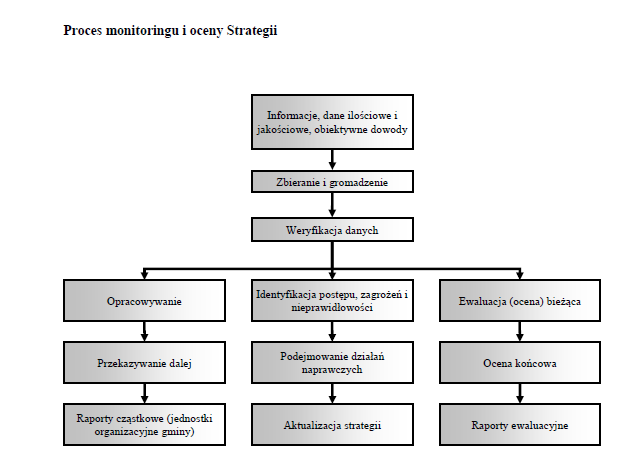 Podstawowym dokumentem w procesie monitoringu będzie raport (bilans pomocy społecznej) pokazujący roczną realizację zadań opracowywany przez Gminny Ośrodek Pomocy Społecznej w Sadkowicach. Raporty będą sporządzane do końca kwietnia roku następującego po roku sprawozdawczym, którego dany raport dotyczy, w oparciu 
o sprawozdania (raporty cząstkowe) jednostek organizacyjnych gminy z realizacji wyznaczonych dla nich zadań oraz wszelkie dane uzyskane od podmiotów publicznych oraz prywatnych zaangażowanych w politykę społeczną, w tym w szczególności od organizacji pozarządowych i kościelnych działających w sferze pożytku publicznego. Raporty co dwa lata będą pełniły zarazem funkcję raportów ewaluacyjnych. Raporty Kierownik Gminnego Ośrodka Pomocy Społecznej w Sadkowicach przekazuje Wójtowi Gminy, który następnie przedstawia Radzie Gminy informację o stanie wdrażania strategii. W przypadku stwierdzenia nieprawidłowości w realizacji Strategii, Wójt wspólnie z Kierownikiem Gminnego Ośrodka Pomocy Społecznej podejmuje działania naprawcze, modyfikując plany operacyjne gminy.Aktualizacja strategii Przeglądy aktualizacyjne Strategii będą odbywały się co 2 lata. Każdorazowo będzie to cykl prac analogicznych do procesu tworzenia gminnej Strategii Rozwiązywania Problemów Społecznych, poprzedzonych analizą zmian następujących w otoczeniu społeczno-gospodarczym (np. nowe uregulowania prawne, nowe możliwości pozyskiwania zewnętrznych środków pomocowych) oraz oceną postępów w realizacji Strategii, w tym poziomu zadowolenia lokalnej społeczności z podjętych działań w sferze polityki społecznej. Następnie na warsztatach ze społecznością, na podstawie zebranych materiałów (dane statystyczne, ankiety, sondaże opinii publicznej) i wyników monitoringu Strategii, zostaną opracowane poszczególne elementy strategii, które wymagają aktualizacji, a także dokonana zostanie weryfikacja poszczególnych celów strategicznych, operacyjnych oraz zadań realizacyjnych.Gmina Sadkowice jako miejsce przyjazne i otwarte dla mieszkańców, które:zapewnia profesjonalną pomoc społeczną, efektywnie rozwiązuje problemy socjalne
oraz bytowe mieszkańców, wspiera osoby potrzebujące pomocy;prowadzi aktywną i efektywną politykę zdrowotną;gwarantuje nowoczesną edukację, niezależną od wieku czy niepełnosprawności, umożliwia i sprzyja integracji społeczności lokalnej.Grupa wiekowaGminaGminaGrupa wiekowaOgółemKobiety2020 rok 2020 rok 2020 rok Wiek przedprodukcyjny (0 - 18 lat)1092518Wiek produkcyjny (19 – 59/64)31901430Wiek poprodukcyjny (powyżej 60/65)11797552021 rok2021 rok2021 rokWiek przedprodukcyjny (0 - 18 lat)1072505Wiek produkcyjny (19 – 59/64)31371404Wiek poprodukcyjny (powyżej 60/65)1156738Liczba placówek2019/20202020/2021Placówki wychowania przedszkolnego44Dzieci w placówkach wychowania przedszkolnego220184Szkoły podstawowe44Uczniowie szkół podstawowych454476Szkoły ponadpodstawowe00Uczniowie szkół ponadpodstawowych002019 rok2020 rokLiczba świadczeniobiorców otrzymujących pomoc na podstawie wydanych decyzjiLiczba świadczeniobiorców otrzymujących pomoc na podstawie wydanych decyzji152125w tym zadania własne2920w tym zadania zlecone123105Liczba rodzinLiczba rodzin7770Liczba osób w rodzinachLiczba osób w rodzinach2502002020 rok2020 rok2021 rok2021 rokOgółemKobietyOgółemKobietyBezrobotni49244521Z prawem do zasiłku5210Zamieszkali na wsi49244521Liczba gospodarstw domowychLiczba osób w gospodarstwach domowychLiczba gospodarstw domowychLiczba gospodarstw domowychLiczba osób w gospodarstwach domowych2020 rok2020 rok2020 rok2021 rok2021 rokUbóstwo11111Sieroctwo00000Ochrona macierzyństwa18111151587Bezdomność00000Niepełnosprawność2859282865Bezradność401533030103Długotrwała choroba2047232355Alkoholizm00339Narkomania00000Trudności w przystosowaniu do życia po opuszczeniu zakładu karnego00111Pomoc społeczna, przeciwdziałanie przemocy w rodzinie,
pomoc osobom niepełnosprawnym i osobom starszymPomoc społeczna, przeciwdziałanie przemocy w rodzinie,
pomoc osobom niepełnosprawnym i osobom starszymMocne stronySłabe stronydobre funkcjonowanie Ośrodka Pomocy Społecznejskoordynowany system pomocy i wsparcia osobom i rodzinom potrzebującym pomocyzaangażowanie w pracę pracowników Ośrodka Pomocy Społecznejduża wiedza pracowników Ośrodka, chęć nabywania nowych kwalifikacji oraz doświadczenia, nowej i szerszej wiedzy, aby jeszcze skuteczniej pomagać i wspieraćmobilność i elastyczność pracowników Ośrodka Pomocy Społecznejdobra współpraca z innymi jednostkami działającymi na trenie Gminy aktywna współpraca z instytucjami z sektora pozarządowegoszybka wymiana informacji pomiędzy instytucjami dotycząca naszych wspólnych klientówakceptacja społeczna dla działań podejmowanych na rzecz poprawy sytuacji rodzin z problemamiduże umiejętności wykorzystania potencjału partnerów społecznychdobra współpraca przy realizacji działań wynikających z ustawy
o przeciwdziałaniu przemocy w rodzinie – Zespół Interdyscyplinarnybrak wystarczającej ilości środków finansowych, które umożliwiły odbywanie większej ilości szkoleń pracownikom Ośrodkaduże obciążenie zawodowe pracowników pomocy społecznej (bardzo duża ilość problemów klientów)brak możliwości skorzystania przez pracowników z superwizji bądź sesji terapeutycznychbrak zakładów pracy, które umożliwiałyby zatrudnienie, a co za tym idzie zmniejszenie bezrobociabrak instytucji wspierających działanie systemu pomocy społecznej takich jak dzienny dom pomocy społecznej, mieszkania chronione, świetlica środowiskowaniska wiedza i świadomość ludzi na temat pomocy społecznejpojawiające się nowe problemy i kwestie społeczne związane
z pracą pracowników, brak wystarczających środków finansowych na realizację zadań pomocowychSzanseZagrożeniaprogram 500+ tworzenie innowacyjnych programów mających na celu wsparcie samorządówmożliwość dofinansowania ze środków UEdalsze systematyczne umacnianie rodziny, motywowanie do właściwej egzystencji
i funkcjonowania rodziny w środowisku,-	niedostateczne promowanie pozytywnego wizerunku rodzin wielopokoleniowych przez media i środowisko lokalne-	słaba kondycja finansowa mieszkańcówstereotypowe myślenie na temat pomocy społecznej oraz uzależnienie klientów od systemu pomocy społecznejProfilaktyka i rozwiązywanie problemów alkoholowych i narkomaniiProfilaktyka i rozwiązywanie problemów alkoholowych i narkomaniiMocne stronySłabe stronypedagodzy w szkołach, działalność gminnej Komisji Rozwiązywania Problemów Alkoholowych, w tym m.in. motywowanie do leczenia, pomoc i udzielanie wsparcia osobom uzależnionym podejmującym próby zerwania z nałogiem m.in. poprzez pomoc w nawiązywaniu kontaktów z terapeutami, informowanie o możliwości podjęcia leczenia w placówkach leczenia odwykowego.podejmowanie działań profilaktycznych przy udziale instytucji zajmujących się zapobieganiem uzależnieniom z placówkami odwykowyminauczyciele nie posiadają dostatecznego  przeszkolenia 
w zakresie niektórych programów profilaktycznychbrak komunikacji i ciągłości opieki – wsparcia po leczeniu odwykowym,utrudniony dostęp do korzystania z usług specjalistów ze względu na miejsce zamieszkania,brak placówki Wsparcia Dziennego w formie specjalistycznejbrak możliwości dojazdów dla chętnych uczestników w zajęciach dodatkowych z terenu gminy,niedostateczne działania profilaktyczno-korekcyjne dla osób dorosłych,brak grup samopomocowych na terenie gminy (AA, czy DDA).SzanseZagrożeniazmieniające się przepisy korzystnie wpływające na lokalizację 
i ilość punktów sprzedaży alkoholu oraz  zakaz spożywanie 
w miejscu publicznymniska świadomość społeczności lokalnej dotycząca  objawów nadużywania narkotyków, dopalaczy, anabolików,brak pozytywnych wzorców w rodziniebrak reakcji społeczeństwa oraz przyzwolenie na przejawy demoralizacji dzieci i młodzieżyuzależnienie od komputera i InternetuEdukacja publicznaEdukacja publicznaMocne stronySłabe stronywykwalifikowana kadra pedagogiczna,poczucie bezpieczeństwa dzieci będące wynikiem przynależności do mniejszej społeczności – mniejsza anonimowość,dobrze zorganizowany dowóz dzieci do szkół i przedszkoli,aktywność mieszkańców i rodziców,otwartość i zaangażowanie nauczycieli na nowe pomysły,dobra współpraca szkoły z władzami lokalnymi,otwartość szkoły na nowe zewnętrzne inicjatywy,pozyskiwanie dodatkowych źródeł finansowania dla edukacji- konkursy, programy, małe przedsięwzięcia, pomoc sponsorów,praca w szkole na jedną zmianę,dobra promocja szkoły i informacja o niej (strona internetowa, Facebook),pomoc socjalna dla potrzebujących- darmowe obiady,organizacja i dofinansowanie wypoczynku letniego dla dzieci,zbyt mała oferta pomocy psychologiczno- pedagogicznej np. terapia rodzin,brak psychologa w szkole,mała liczba osób zajmująca się pisaniem projektów,potrzeba przebudowania sieci kanalizacyjnej w szkole,utworzenie placu zabaw dla dzieci na terenie szkolnym,SzanseZagrożeniarywalizacja szkół dla podniesienia umiejętności uczniów,rozwój regionalizmu i patriotyzmu lokalnego,dobre kontakty z mediami,położenie nacisku na edukacje wczesnoszkolną w polityce edukacyjnej,możliwość korzystania z funduszy unijnych,polityka prorodzinna państwa,rozwój międzynarodowej wymiany młodzieży- podniesienie umiejętności językowych i wymiany doświadczeń,możliwość wykorzystania bazy przez podmioty pozaszkolne,niż demograficzny,duża konkurencyjność w sięganiu po dotacje,niska świadomość społeczeństwa wagi edukacji,brak dobrego prawa oświatowego, brak stabilizacji, nadmiar przepisów,niedostateczne finansowanie oświaty przez budżet państwa,malejące zainteresowanie kształceniem ze strony dzieci i rodziców,wzrastające oczekiwania nieadekwatne do możliwości na linii nauczyciel- rodzic, rodzic- nauczyciel,roszczeniowa postawa młodego pokolenia,brak chęci dzieci wyjścia z domu i uczestnictwa w ciekawych zajęciach oferowanych przez szkołę,brak długofalowej polityki oświatowej państwaGmina Sadkowice jako miejsce przyjazne i otwarte dla mieszkańców, które:zapewnia profesjonalną pomoc społeczną, efektywnie rozwiązującą problemy socjalne oraz bytowe mieszkańców, wspiera osoby potrzebujące pomocy i sprzyja
ich rozwojowi;prowadzi aktywną i efektywną politykę zdrowotną;zapewnia nowoczesną edukację, niezależną od innych czynników, takich jak:
wiek czy niepełnosprawność, umożliwia i sprzyja integracji społeczności lokalnej.Gmina Sadkowice – bezpieczna, przyjazna i otwarta dla mieszkańców, zapewniająca wysoki standard życia.Cel Strategiczny nr I
Rozwój systemu wsparcia rodziny ze szczególnym uwzględnieniem
rodzin dysfunkcyjnychCel Strategiczny nr I
Rozwój systemu wsparcia rodziny ze szczególnym uwzględnieniem
rodzin dysfunkcyjnychCel Strategiczny nr I
Rozwój systemu wsparcia rodziny ze szczególnym uwzględnieniem
rodzin dysfunkcyjnychCele operacyjne”Kierunki działania:Wykonawcy – realizacja:Usprawnienie systemu zapobiegania kryzysom w rodzinie i wspierania rodzinKontynuacja i doskonalenie programu przeciwdziałania przemocy w rodziniePoszerzenie oferty poradnictwa specjalistycznego dla rodzinUsprawnienie przepływu informacji pomiędzy instytucjami Gminy zajmującymi się polityką społeczną i socjalnąZa realizację wszystkich działań odpowiadają: 1. Wójt2. OPS3. Zespół InterdyscyplinarnyWspieranie rodzin w funkcjach wychowawczych – rozszerzenie oferty placówek opiekuńczo-wychowawczychWspieranie osób i rodzin w rozwiązywaniu sytuacji kryzysowych i problemu przemocyZa realizację wszystkich działań odpowiadają: 1. Wójt2. OPS3. Zespół InterdyscyplinarnyZapobieganie i zwalczanie przemocy w rodzinieEdukacja rodziców i dzieci w zakresie przeciwdziałania agresji Poszerzenie oferty poradnictwa rodzinnego i psychologicznegoZa realizację wszystkich działań odpowiadają: 1. Wójt2. OPS3. Zespół InterdyscyplinarnyWspieranie rodzin wielodzietnychOrganizowanie zajęć pozalekcyjnych oraz zagospodarowanie czasu wolnego dzieci i młodzieżyPraca socjalna i wsparcie finansowe rodzin wielodzietnychZabezpieczenie potrzeb bytowych dzieci i młodzieży z rodzin zagrożonych wykluczeniem, a w szczególności zapewnienie odzieży i artykułów szkolnychZa realizację wszystkich działań odpowiadają: 1. Wójt2. OPS3. Zespół InterdyscyplinarnyWspieranie dzieci i młodzieży utalentowanej z rodzin zagrożonych wykluczeniem. Organizowanie dokształcania dla dzieci szczególnie zdolnych z rodzin ubogichOpracowanie programu zajęć dodatkowych dla dzieci szczególnie zdolnychWdrażanie programów terapeutycznych służących rozwojowi rodziny Tworzenie świetlic i klubów młodzieżowych realizujących programy terapeutyczneZa realizację wszystkich działań odpowiadają: 1. Wójt2. OPS3. Zespół InterdyscyplinarnyEdukacja środowisk zaangażowanych w pomoc i integrację społecznąPodnoszenie kwalifikacji osób zajmujących się pomocą i integracją społecznąSzkolenie i podnoszenie kwalifikacji kadry specjalistów do pracy z rodziną i dziećmiSzybsza i skuteczniejsza interwencja w rozwiązywaniu konfliktów rodzinnychZa realizację wszystkich działań odpowiadają: 1. Wójt2. OPS3. Zespół InterdyscyplinarnyFinansowanie – źródła własne oraz ew. środki zewnętrzne pozyskane przez podmioty realizujące działaniaFinansowanie – źródła własne oraz ew. środki zewnętrzne pozyskane przez podmioty realizujące działaniaFinansowanie – źródła własne oraz ew. środki zewnętrzne pozyskane przez podmioty realizujące działaniaWskaźniki oceny realizacji Strategii:Zwiększenie oferty poradnictwa specjalistycznego;Wprowadzenie rozwiązań w zakresie komunikacji między instytucjami;Liczba przeprowadzonych szkoleń/zajęć dla rodziców i dzieci w zakresie przeciwdziałania agresji;Liczba/ilość zajęć pozalekcyjnych dla dzieci i młodzieży;Liczba zawiązanych grup wsparcia da rodzin (ew. ilość spotkań w ramach istniejących grup wsparcia);Liczba dzieci, którym zorganizowano wypoczynek;Liczba zajęć dokształcających dla dzieci (ew. ilość godzin zajęć);Liczba świetlic/klubów młodzieżowych;Liczba szkoleń dla pracowników pomocy społecznej;Skala udzielonej pomocy – ilość zapewnionej odzieży oraz artykułów szkolnych.Wskaźniki oceny realizacji Strategii:Zwiększenie oferty poradnictwa specjalistycznego;Wprowadzenie rozwiązań w zakresie komunikacji między instytucjami;Liczba przeprowadzonych szkoleń/zajęć dla rodziców i dzieci w zakresie przeciwdziałania agresji;Liczba/ilość zajęć pozalekcyjnych dla dzieci i młodzieży;Liczba zawiązanych grup wsparcia da rodzin (ew. ilość spotkań w ramach istniejących grup wsparcia);Liczba dzieci, którym zorganizowano wypoczynek;Liczba zajęć dokształcających dla dzieci (ew. ilość godzin zajęć);Liczba świetlic/klubów młodzieżowych;Liczba szkoleń dla pracowników pomocy społecznej;Skala udzielonej pomocy – ilość zapewnionej odzieży oraz artykułów szkolnych.Wskaźniki oceny realizacji Strategii:Zwiększenie oferty poradnictwa specjalistycznego;Wprowadzenie rozwiązań w zakresie komunikacji między instytucjami;Liczba przeprowadzonych szkoleń/zajęć dla rodziców i dzieci w zakresie przeciwdziałania agresji;Liczba/ilość zajęć pozalekcyjnych dla dzieci i młodzieży;Liczba zawiązanych grup wsparcia da rodzin (ew. ilość spotkań w ramach istniejących grup wsparcia);Liczba dzieci, którym zorganizowano wypoczynek;Liczba zajęć dokształcających dla dzieci (ew. ilość godzin zajęć);Liczba świetlic/klubów młodzieżowych;Liczba szkoleń dla pracowników pomocy społecznej;Skala udzielonej pomocy – ilość zapewnionej odzieży oraz artykułów szkolnych.Cel Strategiczny nr II 
Aktywizacja i integracja grup zagrożonych wykluczeniem społecznymCel Strategiczny nr II 
Aktywizacja i integracja grup zagrożonych wykluczeniem społecznymCel Strategiczny nr II 
Aktywizacja i integracja grup zagrożonych wykluczeniem społecznymCele operacyjne”Kierunki działania:Wykonawcy – realizacja:Aktywizacja osób bezrobotnych,
ze szczególnym uwzględnieniem osób długotrwale bezrobotnychSzkolenia i warsztaty aktywizujące osoby bezrobotneWspółpraca
i wspólne działania instytucji wspierających osoby bezrobotne. Podnoszenie kwalifikacji zawodowych osób bezrobotnychMinimalizowanie skutków długotrwałego bezrobociaPrzyznanie świadczeń finansowych oraz świadczeń w naturzeZa realizację wszystkich działań odpowiadają: 1. Wójt2. OPSAktywizacja osób niepełnosprawnych oraz zagrożonych wykluczeniem społecznymOrganizowanie imprez rekreacyjno-integrujących dla mieszkańców gminyOrganizacja zajęć
i warsztatów dla osób niepełnosprawnychZa realizację wszystkich działań odpowiadają: 1. Wójt2. OPSAktywizacja i pomoc senioromUtworzenie Domu Dziennego Pobytu dla SeniorówOrganizowanie imprez rekreacyjno-integrujących dla mieszkańców gminyOrganizacja zajęć
i szkoleń dla seniorówZa realizację wszystkich działań odpowiadają: 1. Wójt2. OPSWsparcie osób ubogichRozszerzenie programu dożywiania dzieci i młodzieżyPraca socjalna
z rodzinami dotkniętymi
i zagrożonymi ubóstwemOrganizowanie i finansowanie wypoczynku letniego i zimowegoWsparcie osób ubogich w zakresie mieszkalnictwa socjalnegoZa realizację wszystkich działań odpowiadają: 1. Wójt2. OPSPrzeciwdziałaniu zjawisku dziedziczenia bezrobocia w rodzinach objętych pomocą społecznąOpracowanie
i wdrożenie programów wyrównywania szans edukacyjnych dzieci
i młodzieży z rodzin,
w których występuje długotrwałe bezrobocieTworzenie i realizacja programów aktywizacji młodzieży zagrożonej dziedziczeniem bezrobociaZa realizację wszystkich działań odpowiadają: 1. Wójt2. OPSZminimalizowanie zjawisk patologii społecznychRozszerzenie oferty poradnictwa specjalistycznego psychologicznego, prawnego, terapeutycznegoPodwyższenie świadomości rodziców
i dzieci na temat skutków alkoholizmu i narkomaniiZaostrzenie kontroli w punktach sprzedaży alkoholuProwadzenie działań profilaktycznych i terapeutycznych dla dzieci i dorosłychOrganizowanie działań zwiększających dostępność terapeutyczną i rehabilitacyjną dla osób uzależnionych i współuzależnionychKontynuacja i realizacja programów profilaktycznychZa realizację wszystkich działań odpowiadają: 1. Wójt2. OPSFinansowanie – źródła własne oraz ew. środki zewnętrzne pozyskane przez podmioty realizujące działaniaFinansowanie – źródła własne oraz ew. środki zewnętrzne pozyskane przez podmioty realizujące działaniaFinansowanie – źródła własne oraz ew. środki zewnętrzne pozyskane przez podmioty realizujące działaniaWskaźniki oceny realizacji Strategii:Liczba przeprowadzonych szkoleń/zajęć dla osób bezrobotnych, niepełnosprawnych oraz seniorów;Liczba przydzielonych lokali socjalnych;Ilość przyznanych świadczeń socjalnych (wraz z kwotą);Ilość wydanych dzieciom posiłków w ramach programu dożywania;Liczba dzieci, którym zorganizowano wypoczynek letni i/lub zimowy;Liczba imprez/wydarzeń rekreacyjno-integrujących zorganizowanych w Gminie;Utworzenie Punktu Konsultacyjnego;Liczba przeprowadzonych kontroli punktów sprzedaży alkoholu. Wskaźniki oceny realizacji Strategii:Liczba przeprowadzonych szkoleń/zajęć dla osób bezrobotnych, niepełnosprawnych oraz seniorów;Liczba przydzielonych lokali socjalnych;Ilość przyznanych świadczeń socjalnych (wraz z kwotą);Ilość wydanych dzieciom posiłków w ramach programu dożywania;Liczba dzieci, którym zorganizowano wypoczynek letni i/lub zimowy;Liczba imprez/wydarzeń rekreacyjno-integrujących zorganizowanych w Gminie;Utworzenie Punktu Konsultacyjnego;Liczba przeprowadzonych kontroli punktów sprzedaży alkoholu. Wskaźniki oceny realizacji Strategii:Liczba przeprowadzonych szkoleń/zajęć dla osób bezrobotnych, niepełnosprawnych oraz seniorów;Liczba przydzielonych lokali socjalnych;Ilość przyznanych świadczeń socjalnych (wraz z kwotą);Ilość wydanych dzieciom posiłków w ramach programu dożywania;Liczba dzieci, którym zorganizowano wypoczynek letni i/lub zimowy;Liczba imprez/wydarzeń rekreacyjno-integrujących zorganizowanych w Gminie;Utworzenie Punktu Konsultacyjnego;Liczba przeprowadzonych kontroli punktów sprzedaży alkoholu. Cel Strategiczny nr III
Świadome, aktywne i zdrowe społeczeństwoCel Strategiczny nr III
Świadome, aktywne i zdrowe społeczeństwoCel Strategiczny nr III
Świadome, aktywne i zdrowe społeczeństwoCele operacyjne”Kierunki działania:Wykonawcy – realizacja:Promocja idei wolontariatu, jako wsparcie dla systemu pomocy społecznejTworzenie oraz projektów i programów promujących i wzmacniających wolontariatPobudzanie oddolnych inicjatywZa realizację wszystkich działań odpowiadają: 1. Wójt2. OPS3. Gminna Komisja Rozwiązywania Problemów AlkoholowychPromocja społeczeństwa obywatelskiegoOrganizacja różnego rodzaju imprez integracyjnychPoszerzenie oferty życia społeczno-kulturalnego w gminieZa realizację wszystkich działań odpowiadają: 1. Wójt2. OPS3. Gminna Komisja Rozwiązywania Problemów AlkoholowychRozwój inicjatyw aktywizujących życie lokalnej społecznościWspieranie istniejących oraz nowopowstających organizacji społecznych pozarządowychPromowanie osób starszych i niepełnosprawnych, jako pełnowartościowych członków społeczeństwa Pozyskiwanie lokalnych liderów działających na rzecz rozwoju lokalnej społecznościZa realizację wszystkich działań odpowiadają: 1. Wójt2. OPS3. Gminna Komisja Rozwiązywania Problemów AlkoholowychWsparcie i aktywizacja osób starszych, niepełnosprawnych i długotrwale chorującychLikwidacja barier architektonicznychAktywizacja zawodowa osób niepełnosprawnychŚwiadczenie usług opiekuńczych i specjalistycznych dla osób chorych i niepełnosprawnychSzkolenie opiekunów osób starszych, chorych, niepełnosprawnychPomoc w organizowaniu sprzętu rehabilitacyjnego dla osób niepełnosprawnychZa realizację wszystkich działań odpowiadają: 1. Wójt2. OPS3. Gminna Komisja Rozwiązywania Problemów AlkoholowychOgraniczenie zjawisk uzależnień, ze szczególnym uwzględnieniem problemu alkoholizmuWdrażanie programów profilaktycznychZintensyfikowanie działań profilaktycznych i kontynuacja programów profilaktycznych i kampanii społecznychZa realizację wszystkich działań odpowiadają: 1. Wójt2. OPS3. Gminna Komisja Rozwiązywania Problemów AlkoholowychUpowszechnianie kultury zdrowego stylu życia.Prowadzenie działań profilaktycznych i terapeutycznych dla dzieci i dorosłychPromocja modelu zdrowego stylu życiaOrganizacja zajęć sportowo-rekreacyjnychMonitorowanie problemu otyłości oraz wad postawy u dzieci i młodzieżySystematyczne prowadzenie profilaktyki zdrowotnej (m.in. w zakresie wykrywania chorób nowotworowych, realizacji obowiązku szczepień)Za realizację wszystkich działań odpowiadają: 1. Wójt2. OPS3. Gminna Komisja Rozwiązywania Problemów AlkoholowychWzrost wiedzy i świadomości ekologicznej.Wdrażanie projektów i programów promujących ekologiczny styl życiaZa realizację wszystkich działań odpowiadają: 1. Wójt2. OPS3. Gminna Komisja Rozwiązywania Problemów AlkoholowychFinansowanie – źródła własne oraz ew. środki zewnętrzne pozyskane przez podmioty realizujące działaniaFinansowanie – źródła własne oraz ew. środki zewnętrzne pozyskane przez podmioty realizujące działaniaFinansowanie – źródła własne oraz ew. środki zewnętrzne pozyskane przez podmioty realizujące działaniaWskaźniki oceny realizacji Strategii:Liczba imprez/wydarzeń rekreacyjno-integrujących zorganizowanych w Gminie;Poziom bezrobocia wśród osób niepełnosprawnych;Liczba przeprowadzonych prac adaptacyjnych, celem likwidacji barier architektonicznych;Liczba stworzonych kampanii edukacyjnych dot. problematyki szkodliwości alkoholu;Liczba zapewnionych usług opiekuńczych;Skala dostępności do lekarzy-specjalistów na terenie Gminy;Skala dostępności do usług rehabilitacyjnych na terenie Gminy.Wskaźniki oceny realizacji Strategii:Liczba imprez/wydarzeń rekreacyjno-integrujących zorganizowanych w Gminie;Poziom bezrobocia wśród osób niepełnosprawnych;Liczba przeprowadzonych prac adaptacyjnych, celem likwidacji barier architektonicznych;Liczba stworzonych kampanii edukacyjnych dot. problematyki szkodliwości alkoholu;Liczba zapewnionych usług opiekuńczych;Skala dostępności do lekarzy-specjalistów na terenie Gminy;Skala dostępności do usług rehabilitacyjnych na terenie Gminy.Wskaźniki oceny realizacji Strategii:Liczba imprez/wydarzeń rekreacyjno-integrujących zorganizowanych w Gminie;Poziom bezrobocia wśród osób niepełnosprawnych;Liczba przeprowadzonych prac adaptacyjnych, celem likwidacji barier architektonicznych;Liczba stworzonych kampanii edukacyjnych dot. problematyki szkodliwości alkoholu;Liczba zapewnionych usług opiekuńczych;Skala dostępności do lekarzy-specjalistów na terenie Gminy;Skala dostępności do usług rehabilitacyjnych na terenie Gminy.Problem społecznyPrognoza zmianBezrobociespadek liczby osób bezrobotnych,aktywizacja osób bezrobotnych zagrożonych wykluczeniem społecznym,zwiększenie szans osób bezrobotnych na znalezienie zatrudnienia poprzez odpowiednie dostosowanie ich kwalifikacji do wymagań rynku pracy,wzmocnienie kompetencji i potencjału osób, które ubiegają się o zatrudnienie,Niepełnosprawnośćpoprawa jakości i dostępności podstawowej opieki zdrowotnej.powstawanie kolejnych organizacji pozarządowych na rzecz osób niepełnosprawnych,podniesienie jakości życia osób niepełnosprawnych poprzez likwidację barier architektonicznych i psychologicznych
w miejscach publicznych,wzrost zaangażowania osób niepełnosprawnych w życie społeczne i zawodowe,zwiększenie szans edukacyjnych dzieci i młodzieży ze specjalnymi potrzebami edukacyjnymi,Uzależnieniazmniejszenie liczby osób dotkniętych uzależnieniami,łagodzenie skutków społecznych i zawodowych alkoholizmu,rozwój sieci wspierającej osoby uzależnione i ich rodziny.Ubóstwopoprawę warunków życia mieszkańców,zapewnienie odpowiednich warunków bytowych osobom i rodzinom potrzebującym,Przemoc w rodziniezmniejszenia zjawiska przemocy w rodzinie poprzez budowanie lokalnego systemu przeciwdziałania przemocy w rodzinie,zwiększenie dostępności do specjalistycznej pomocy psychologicznej dla rodzin dotkniętych przemocą,ochrona ofiar przemocy,prowadzenie specjalistycznych terapii dla sprawców przemocy,rozwój społecznej świadomości na temat zjawiska przemocy w rodzinie.Osoby starszepoprawa jakości i dostępności podstawowej opieki zdrowotnej.wzrost aktywności osób starszych poprzez zapewnienie im dostępu do rekreacji, kultury i wypoczynku,powstawanie środowiskowych form opieki dla osób starszych, w tym tworzenie domów pomocy społecznej,Cel:20222023202420252026I. Rozwój systemu wsparcia rodziny ze szczególnym uwzględnieniem rodzin dysfunkcyjnych.9000095000100000105000110000II. Aktywizacja i integracja grup zagrożonych wykluczeniem społecznym.5000060000700008000090000III. Świadome, aktywne i zdrowe społeczeństwo.100000105000108000110000115000